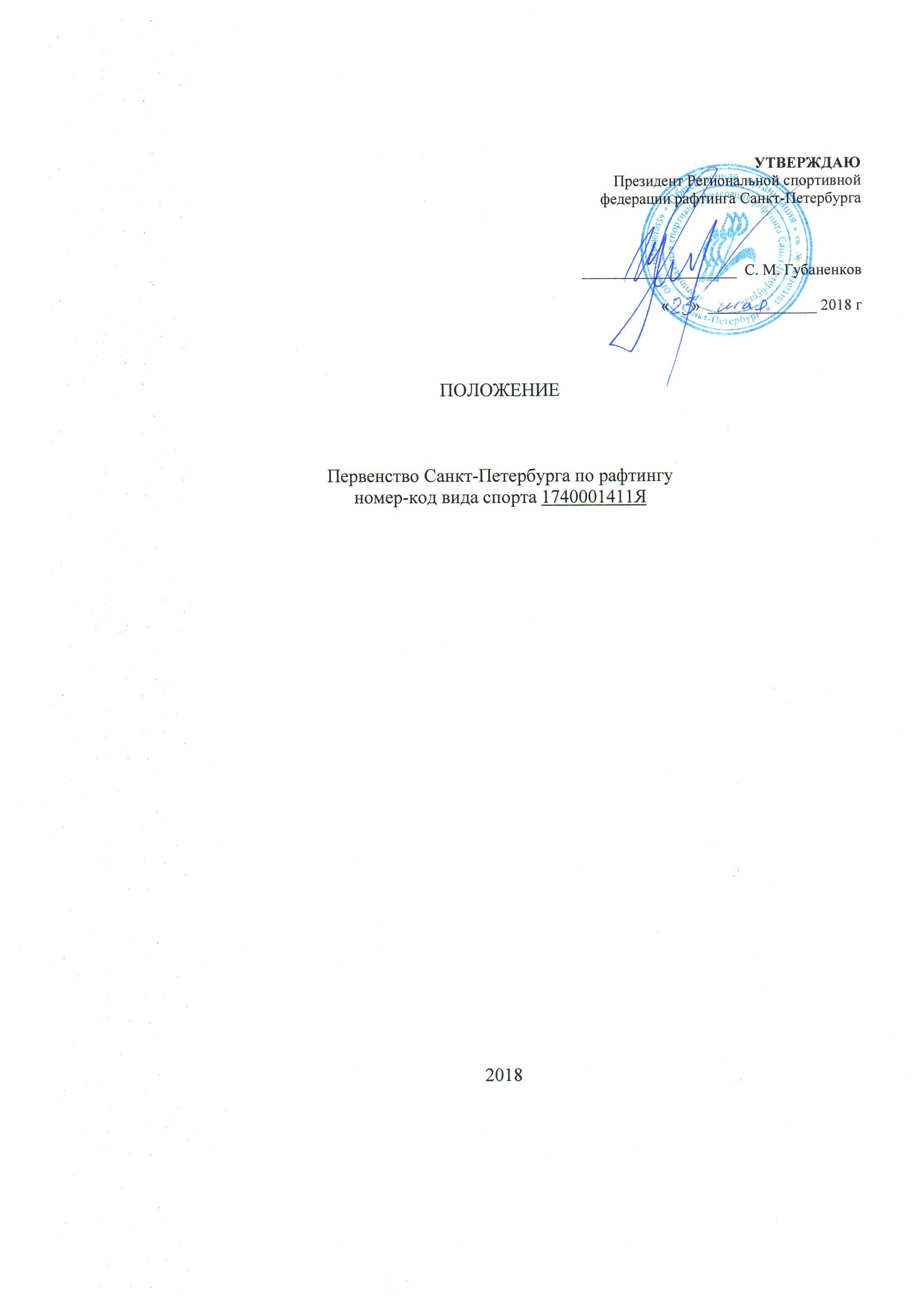 ОБЩИЕ ПОЛОЖЕНИЯПервенство Санкт-Петербурга по рафтингу (далее – Соревнования) проводится в соответствии с Календарным планом официальных физкультурных мероприятий и спортивных мероприятий Санкт-Петербурга на 2018 год с правилами вида спорта «рафтинг», утвержденными приказом Минспортуризма России от 27.12.2010г. № 1422 и с настоящим Положением.Целью соревнований по рафтингу является популяризация рафтинга, повышение спортивного мастерства участников соревнований.МЕСТО И СРОКИ ПРОВЕДЕНИЯСоревнования проводятся в Ленинградской области (Выборгский район) на Черной речке Сроки проведения: 5 – 6 июня 2018 года.ОРГАНИЗАТОРЫ МЕРОПРИЯТИЯОО «Региональная спортивная федерация рафтинга Санкт-Петербурга».Непосредственное проведение соревнований возлагается на главную коллегию судей. ТРЕБОВАНИЯ К УЧАСТНИКАМ И УСЛОВИЯ ИХ ДОПУСКАК участию в соревнованиях допускаются делегации – сборные команды административных районов, туристских клубов, учебных заведений, муниципальных образований Санкт-Петербурга и других регионов Российской Федерации.В состав делегации входят: 7 участников, тренер и судья от команды.Состав экипажа 6 человекСоревнования проводятся в возрастной группе юноши/девушки (до 16 лет).Экипажи судов могут быть мужскими (М), женскими (Ж). Смешанные экипажи выступают в зачете с мужскими.Участники соревнований должны иметь необходимое личное снаряжение: спасательные жилеты.Организаторы предоставляют командам-участницам рафты и весла на безвозмездной основе.Требования к судам и снаряжению – раздел II Правил. ПРОГРАММА СОРЕВНОВАНИЙ5 июня: квалификационные заезды, параллельный спринт6 июня: слалом, длинная гонкаПорядок старта в соответствии со стартовым протоколом.Соревнования проводятся без полевых ночлегов команд-участниц. Команды должны иметь бутилированную питьевую воду на время проведения соревнований. УСЛОВИЯ ПОДВЕДЕНИЯ ИТОГОВИтоги подводятся отдельно для мужских и женских экипажей в дисциплинах параллельный спринт, слалом, длинная гонка и многоборье.  В случае недостаточного для зачета количества женских экипажей, они могут быть объединены с мужскими экипажами. Результаты смешанных экипажей учитываются в протоколах соревнований по группе мужских экипажей.Итоговые протоколы размещаются на сайте www.raftspb.ru  НАГРАЖДЕНИЕПобедители и призёры соревнований награждаются дипломами Региональной спортивной федерации рафтинга Санкт-Петербурга.УСЛОВИЯ ФИНАНСИРОВАНИЯРасходы по организации и проведению соревнований за счет средств организаторов соревнований.Расходы, связанные с проездом команды до места соревнований, питанием, прокатом личного снаряжения, несут направляющие организации или сами участники.ОБЕСПЕЧЕНИЕ БЕЗОПАСНОСТИ УЧАСТНИКОВ И ЗРИТЕЛЕЙСпортивное мероприятие проводится на судах, отвечающих требованиям   пункта II  Правил вида спорта «рафтинг», утвержденных приказом Минспорттуризма России от «27» декабря 2010 г. № 1422.Команда должна иметь снаряжение для прохождения дистанций, соответствующее требованиям безопасности и удовлетворяющее условиям соревнований. Обеспечение безопасности соревнований осуществляется в соответствии с пунктом III Правил.Все участники соревнований должны уметь плавать, на тренировках и во время проведения соревнований должны быть в спасжилетах и находиться под наблюдением тренера команды. Представители направляющих организаций и члены команд несут персональную ответственность за выполнение правил техники безопасности участников и соблюдение дисциплины на месте проведения соревнований.На месте проведения соревнований будет находиться врач.СТРАХОВАНИЕ УЧАСТНИКОВУчастие в соревнованиях осуществляется только при наличии договора страхования жизни и здоровья от несчастных случаев. Договор предоставляется в мандатную комиссию, на каждого участника спортивных соревнований.ПОДАЧА ЗАЯВОК НА УЧАСТИЕПорядок и сроки подачи предварительных заявок:Для подачи предварительной заявки необходимо заполнить форму-заявку (Приложение 1) и отправить ее по электронному адресу: tyapl@yandex.ru  (пометка «Рафтинг») или по факсу 712-32-23 до 28 мая 2018 года.Мандатная комиссия проводится 4 июня с 18:00 до 20:00 и 5 июня с 9.00 до 10.30 на месте проведения соревнований.  Команды-участницы представляют в мандатную комиссию соревнований:Заявки (Приложение 1);медицинский допуск;страховые полисы на период проведения мероприятия (рекомендуемая сумма страховки – не менее 100 000 рублей).оригиналы или ксерокопии документов, подтверждающих возраст участников. Совещание представителей и жеребьевка команд.Совещание представителей команд и ГСК состоится 5 июня в 10.30. Стартовый протокол квалификационных заездов формируется на совещании путем жеребьевки. Приложение 1 ЗАЯВКАна участие в Первенстве Санкт-Петербурга по рафтингу среди юношей/девушек до 16 летПросим допустить к участию в соревнованиях команду 	(название команды)	в следующем составе:Всего допущено к соревнованиям ________ человек. Не допущено к соревнованиям                  человек, в том числе 	М.П.        Врач                        /			/Печать медицинского учреждения         подпись врача	расшифровка подписи врача «С правилами техники безопасности знаком» 	/	/подпись представителя	расшифровка подписиТренер – представитель команды 	ФИО полностью, домашний адрес, телефон, e-mailСудья от команды 	ФИО полностью, домашний адрес, телефон, e-mailКапитан команды 	ФИО полностью, домашний адрес, телефон, e-mailРуководитель 	 	/	/М.П.               название  командирующей организации	подпись руководителя	расшифровка подписиВ главную судейскую коллегию 	_________название соревнованийот 	название командирующей организации, адрес, телефон, e-mail, http№ п/пФамилия Имя отчество
участникадата и Год
рожденияМедицинский
допускслово “допущен”
подпись и печать врачанапротив каждого участникаРосписьучастников в знании правил техники безопасности и умении плавать№ страхового полиса№ страхового полиса1.2.3.4.5.6.                    Запасные участники                    Запасные участники                    Запасные участники                    Запасные участники                    Запасные участники                    Запасные участники7.